КНИГИ-ЮБИЛЯРЫ 2020 ГОДА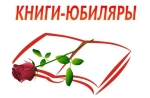 Книга - это волшебница. Книга преобразила мир. 
В ней - память человеческого рода, она - рупор человеческой мысли. 
Мир без книги - мир дикарей...               Василий Васильевич Розанов Список представлен по алфавиту авторов.1.     Андерсен Х.-К. «Дюймовочка», «Принцесса на горошине», «Огниво» - 185 лет (1835)2.     Андерсен Х.-К. «Соловей», «Гадкий утёнок», «Снежная королева» - 175 лет (1845)3.     Айтматов Ч. «Белый пароход» - 50 лет (1970)4.     Айтматов Ч. «И дольше века длится день» - 40 лет (1980)5.     Аксаков С. «Семейная хроника»- 165 лет (1855)6.     Акунин Б. «Статский советник»- 20 лет (2000)7.     Алексин А. «Третий в пятом ряду» - 45 лет (1975)8.     Бажов П.П. «Зеленая кобылка» - 80 лет (1940)9.     Бажов П.П. «Голубая змейка» - 75 лет (1945)10. Бальзак  О. «Отец Горио» - 135 лет (1835)11. Барто А.Л. «Первоклассница – 75 лет (1945)                                                                   Первоклассница12. Баум Л.-Ф. «Удивительный волшебник из страны Оз» - 100 лет (1920)13. Беляев А. «Голова профессора Доуэля»- 95 лет (1925)14. Берестов В.Д. «Птичья зарядка» - 25 лет (1995)15. Бондарев Ю. «Горячий снег» - 50 лет (1970)16. Брэдбери Р. «Марсианские хроники» - 70 лет (1950)17. Бианки В.В. «Где раки зимуют» - 90 лет (1930)      Читать: https://www.litmir.me/br/?b=42392    Интерактивный  тест по книге https://kopilkaurokov.ru/nachalniyeKlassi/presentacii/tiest-po-knighie-v-v-bianki-gdie-raki-zimuiut18. Благинина Е.А. «Посидим в тишине» - 80 лет (1940)19. Булгаков М. «Белая гвардия»- 95 лет (1925)20. Бунин И. «Митькина любовь»- 95 лет (1925)21. Быков В. «Сотников» - 50 лет (1970)22. Верн Ж. «Двадцать тысяч лье под водой» - 150 лет (1870)23. Верн Ж. «Таинственный остров» - 145 лет (1875)24. Воронкова Л.Ф. «Старшая сестра» - 65 лет (1955)25. Гайдар А. «Тимур и его команда» - 80 лет (1940)26. Гайдар А.П. «Военная тайна» – 85 лет (1935)27. Гайдар «Школа» - 90 лет (1930)28. Гоголь Н.В. «Тарас Бульба», «Миргород», «Вий» - 185 лет (1835)29. Горький М. «Челкаш», «Старуха Изергиль»- 125 лет (1895)30. Гофман Э. «Золотой горшок» - 205 лет (1815)31. Диккенс Ч. «Жизнь Дэвида Копперфильда - 170 лет (1850)32. Додж М.М. «Серебряные коньки» - 155 лет (1865)33. Дойль А. «Знак четырёх»- 130 лет (1890)34. Достоевский Ф. «Братья Карамазовы»- 140 лет (1880)35. Достоевский Ф.М. «Бедные люди» - 175лет (1845)36. Достоевский Ф.М. «Подросток» - 145 лет (1875)37. Дюма А. «Граф Монте-Кристо», «Королева Марго» - 175 лет (1845)38. Ефремов И. «Туманность Андромеды»- 75 лет (1945)39. Житков Б.С. «Рассказы о животных» - 85 лет (1935)40. Замятин Е. «Мы»- 100 лет (1920)41. Ильина Е. «Четвёртая высота» - 75 лет (1945)42.  «Калевала» — карело-финский народный эпос- 185 лет (1835)43. Катаев В.П. «Сын полка» – 75 лет (1945)44. Киплинг Р. «Книга джунглей»- 125 лет (1895)45. Коваль Ю. «Недопёсок» - 45 лет (1975)46. Коллинз У. «Женщина в белом» - 160 лет (1860)47. Коллоди К. «Приключения Пиноккио» - 140 лет (1880)48. Крапивин В. «Колыбельная для брата» - 40 лет (1980)49. Купер Ф. «Следопыт» - 180 лет (1840)50. Куприн А. И. «Поединок»- 115 лет (1905)51. Кэрролл Л. «Приключения Алисы в стране чудес» - 155 лет (1865)52. Лажечников «Ледяной дом» - 185 лет (1835)53. Лермонтов М.Ю. «Герой нашего времени», «Мцыри» - 180 лет (1840)54. Лермонтов М.Ю. «Маскарад» - 185 лет (1835)55. Лесков Н. «Леди Макбет Мценского уезда»- 155 лет (1865)56. Линдгрен А. «Пеппи Длинныйчулок» - 75 лет (1945)57. Линдгрен А. «Малыш и Карлсон, который живет на крыше» - 65 лет (1955)58. Лонгфелло Г.-У. «Песнь о Гайавате» - 165 лет (1855)59. Лофтинг Х. «Прикючения доктора Дулиттла» - 100 лет (1920)60. Маршак С.Я. «Вот какой рассеянный» - 90 лет (1930)61. Маршак С.Я. «О глупом мышонке» - 95 лет (1925)62. Маяковский В. «Баня», «Во весь голос»- 85 лет (1935)63. Маяковский В.В. «Что такое хорошо и что такое плохо» - 95 лет (1925)64. Митяев А. «Книга будущих командиров» - 50 лет (1970)65. Михалков С.В. «Дядя Степа – милиционер» - 65 лет (1955)66. Могилевская С.А. «Лагерь на льдине» - 85 лет (1935)67. Некрасов Н. «Коробейники»- 160 лет (1860)68. Некрасов Н. «Дедушка Мазай и зайцы»- 150 лет (1870)69. Носов Н.Н. «Дневник Коли Синицына» - 70 лет (1950)70. Носов Н.Н. «Незнайка на Луне» - 55 лет (1965)71. Осеева В. «Васёк Трубачёв и его товарищи»- 65 лет (1955)72. Островский А. «Гроза» - 160 лет (1860)73. Островский А. «Бешеные деньги»- 150 лет (1870)74. Островский А.Н. «Свои люди – сочтёмся» - 170 лет (1850)75. Парр Мария «Вафельное сердце» - 15 лет (2005)76. «Песнь о Роланде» – французский героический эпос- 850 лет (1170)77. Петрушевская Л.С. «Песни восточных славян» - 30 лет (1990)78. Пикуль В.С. «Крейсер» - 35 лет (1985)79. Платонов А. «Котлован»- 85 лет (1935)80. Полонский Я. «Вечерний звон»- 130 лет (1890)81. Пришвин М.М. «В краю дедушки Мазая» - 75 лет (1945)82. Прус Б. «Фараон» - 125 лет (1895)83. Пушкин А.С. «Маленькие трагедии» - 190 лет (1830)84. Пушкин А.С. «Моцарт и Сальери» - 190 лет (1830)85. Пушкин А.С. «Руслан и Людмила» - 200 лет (1820)86. Пушкин А.С. «Сказка о попе и работнике его Балде» - 190 лет (1830)87. Радищев А.Н. «Путешествие из Петербурга в Москву» - 230 лет (1790)88. Роулинг Джоан «Гарри Поттер и кубок огня» - 20 лет (2000)89. Рыбаков А. «Приключения Кроша» - 60 лет (1960)90. Салтыков-Щедрин М. «Господа Головлёвы»- 140 лет (1880)91. Сервантес М. «Хитроумный Дон Кихот Ламанчский» - 415 лет (1605)92. Скотт В. «Айвенго» - 200 лет (1820)93. «Слово о полку Игореве» - памятник древнерусской литературы ХII века (впервые опубликован в 1800 г.) – 220 лет94. Станюкович К.М. «Вокруг света на «Коршуне»» - 125 лет (1895)95. Стивенсон Р. «Вересковый мёд»- 145 лет (1875)96. Стругацкие А. и Б. «Понедельник начинается в субботу»- 55 лет (1965)97. Суриков И.З. «Зима» («Белый снег, пушистый в воздухе кружится…») - 140 лет (1880)98. Сутеев В.Г. «Кто сказал «мяу»» - 65 лет (1955)99. Твардовский А. «Василий Тёркин» - 75 лет (1945)100.        Твардовский А. «За далью даль» - 60 лет (1960)101.        Твен М. «Приключения Тома Сойера» - 145 лет (1875)102.        Толстая Татьяна «Кысь»- 20 лет (2000)103.         Толстой А. Н. «Пётр Первый» - 85 лет (1935)104.        Толстой Л. Н. «Новая азбука»- 145 лет (1875)105.        Толстой Л. Н. «Севастопольские рассказы» - 165 лет (1855)106.        Тынянов Ю. «Кюхля» - 95 лет (1925)107.        Тургенев И. «Накануне», «Первая любовь» - 160 лет (1860)108.        Тютчев Ф. «Я встретил Вас…»- 150 лет (1870)109.        Уайльд О. «Потрет Дориана Грея» – 130 лет (1890)110.        Уэллс Г. «Машина времени» - 125 лет (1895)111.        Фадеев А. «Молодая гвардия»- 75 лет (1945)112.        Фучик Ю. «Репортаж с петлёй на шее»- 75 лет (1945)113.        Хаггард Р. «Копи царя Соломона»-  135 лет (1885)114.        Хармс Д. «Лиса и заяц» - 80 лет (1940)115.        Хемингуэй Э. «По ком звонит колокол» - 80 лет (1940)116.        Чехов А. «Злоумышленник»- 135 лет (1885)117.        Чуковский К.И. «Бармалей» - 95 лет (1925)118.        Чуковский К.И. «Доктор Айболит» - 95 лет (1925)119.        Чуковский К.И. «Лимпопо» - 85 лет (1935)120.        Шварц Е. «Тень»- 80 лет (1940)121.        Шекспир У. «Двенадцатая ночь» - 420 лет (1600)122.        Шолохов М.А. «Нахаленок» - 95 лет (1925)Маша - первоклассница:
Форменное платьице,
Накрахмален фартук,
Можно сесть за парту.На фартуке - оборки,
А на платье - складки!
Где бы взять пятёрки,
Чтоб было всё в порядке?